W zeszycie  zapisać z datą 13.05 temat: „Poznajemy krajobrazy pustyń lodowych w Arktyce i Antarktyce”   (podr. str.130 – 133 +134 i 135)Zapoznać się z materiałem dydaktycznym w podręcznikuW zeszycie przepisać tabelę ze strony 133( nie wysyłać!)Zapoznać się z grafiką!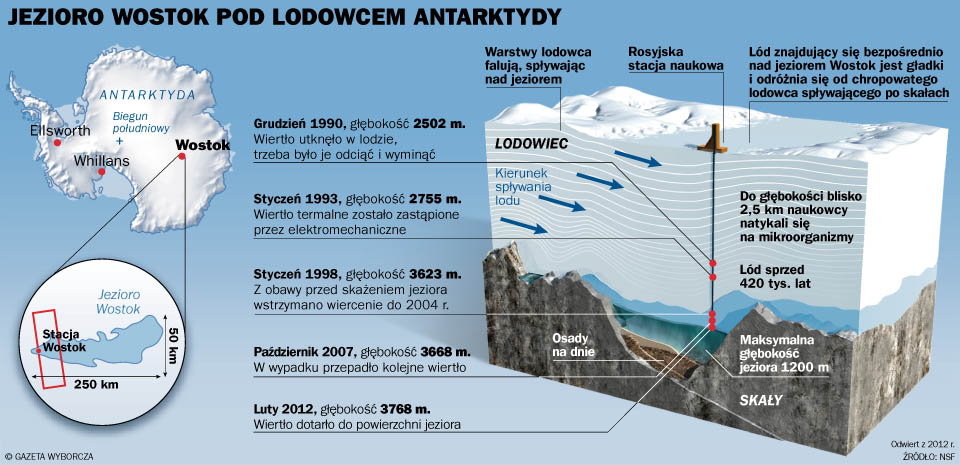 W dniu 20.05 temat: Poznajemy krajobraz śródziemnomorskiWykonać (jako plik word lub prezentacja) i wysłać na adres  wojd-ma@o2.pl  zadanie 3 z podręcznika na str.139 (wszyscy uczniowie!)